РЕСПУБЛИКА  КРЫМ НИЖНЕГОРСКИЙ РАЙОННОВОГРИГОРЬЕВСКОЕ  СЕЛЬСКОЕ ПОСЕЛЕНИЕАДМИНИСТРАЦИЯ  НОВОГРИГОРЬЕВСКОГО  СЕЛЬСКОГО  ПОСЕЛЕНИЯ ПОСТАНОВЛЕНИЕОт 01.07.2019 г.                                  с. Новогригорьевка 	№162О признании утратившими силу Постановления администрации  Новогригорьевского сельского поселенияНижнегорского района Республики Крым № 2 от 15.01.2019 г.«Об утверждении перечня объектов и видов  работ для  отбывания  лицами, которым назначено административное  наказание  в виде обязательных работ на территории муниципального образования Новогригорьевское сельское поселение Нижнегорского района Республики Крым в 2019 году». С  целью приведения нормативных правовых актов Новогригорьевского сельского поселения Нижнегорского района Республики Крым  в соответствие с действующим законодательством, Уставом муниципального образования Новогригорьевское сельское поселение Нижнегорского района Республики Крым, администрация Новогригорьевского сельского поселения ПОСТАНОВЛЯЕТ : 1.Признать утратившими силу Постановления администрации Новогригорьевского сельского поселения № 2 от 15.01.2019 г. «Об утверждении перечня объектов и видов  работ для  отбывания  лицами, которым назначено административное  наказание  в виде обязательных работ на территории муниципальногообразования Новогригорьевское сельское поселение Нижнегорского района Республики Крым в 2019 году». 2.Обнародовать настоящее постановление на информационном стенде в здании администрации Новогригорьевского сельского поселения по адресу: ул.Мичурина,59 и на официальном сайте администрации  Новогригорьевского сельского поселения Нижнегорского района Республики Крым.Глава администрации	Новогригорьевского сельского поселения	А.М. Данилин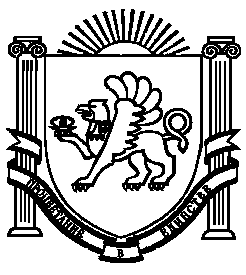 